В соответствии с Федеральным законом от 06 октября 2003 г. № 131-ФЗ «Об общих принципах организации местного самоуправления в Российской Федерации», частью 6 статьи 95 Федерального закона от 05 апреля 2013 г. №  44-ФЗ «О контрактной системе в сфере закупок товаров, работ, услуг для обеспечения государственных и муниципальных нужд», решением Думы Пермского муниципального округа Пермского края от 29 ноября 2022 г. № 50 «Об учреждении управления жилищных отношений администрации Пермского муниципального округа Пермского края и утверждении Положения об      управлении жилищных отношений администрации Пермского муниципального округа Пермского края», пунктом 6 постановления администрации Пермского муниципального округа Пермского края от 11 января 2023 г. № СЭД-2023-299-01-01-05.С-4 «О возложении функций и   полномочий учредителя в отношении муниципальных учреждений, предприятий и организаций»: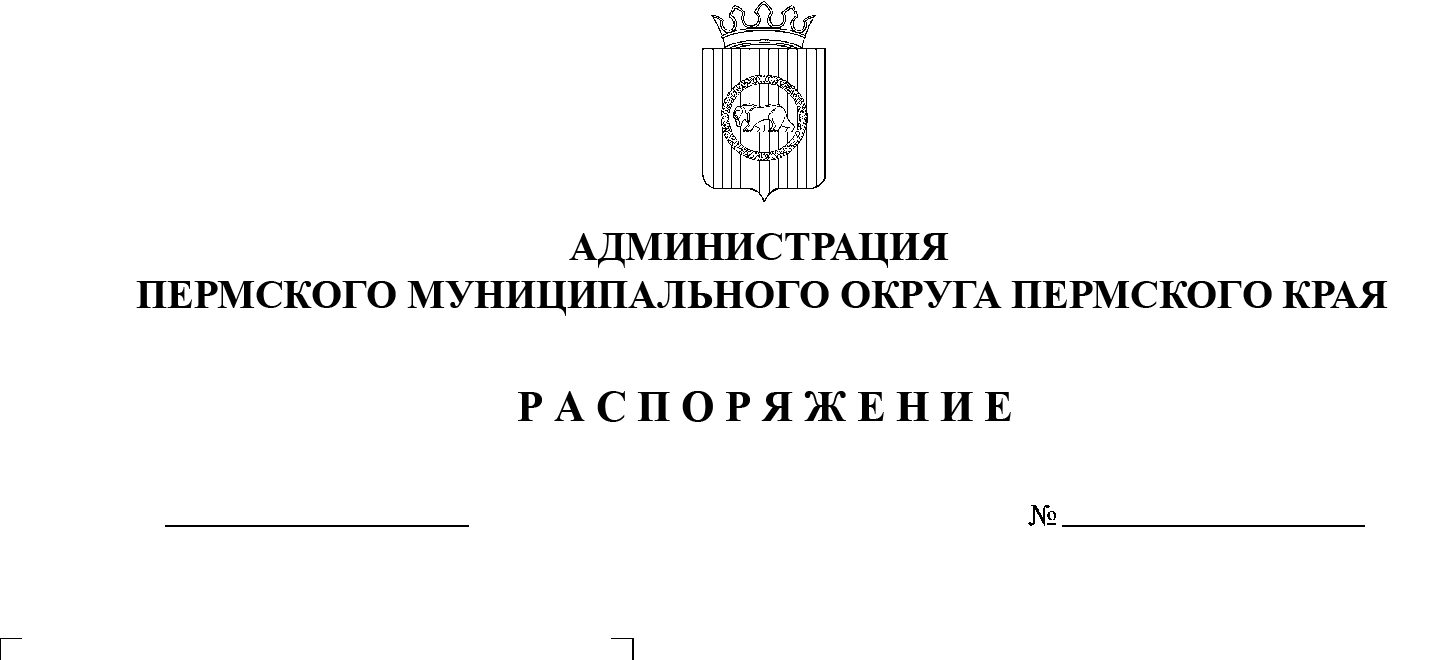 Определить администрацию Пермского муниципального округа Пермского края  в лице управления жилищных отношений администрации Пермского муниципального округа Пермского края новым заказчиком в  отношении контрактов с поставщиками за услуги капитального ремонта на  объекты муниципального жилого фонда, находящегося в собственности Пермского муниципального округа, за коммунальные услуги на объекты муниципального аварийного, временно пустующего и специализированного жилого фонда, находящегося в собственности Пермского муниципального округа, согласно приложению к настоящему распоряжению.Ликвидационным комиссиям администраций Бершетского сельского поселения, Кондратовского сельского поселения, Юго-Камского сельского поселения, Пальниковского сельского поселения и Юговского сельского поселения Пермского муниципального района Пермского края и управлению жилищных отношений администрации Пермского муниципального округа Пермского края провести организационные мероприятия по перерегистрации муниципальных контрактов, указанных в пункте 1 настоящего распоряжения.Опубликовать (обнародовать) настоящее распоряжение в бюллетене муниципального образования «Пермский муниципальный округ» и разместить на официальном сайте Пермского муниципального округа в информационно-телекоммуникационной сети Интернет (www.permraion.ru).Настоящее распоряжение вступает в силу со дня его подписания и распространяется на правоотношения, возникшие с 01 января 2023 г.5.   Контроль за исполнением настоящего распоряжения возложить на  заместителя главы администрации Пермского муниципального округа Пермского края, начальника управления жилищных отношений администрации Пермского муниципального округа Пермского края Утёмову В.Н.Глава муниципального округа                                                               В.Ю. Цветов Приложение к распоряжению администрации Пермского муниципального округа Пермского краяот 24.03.2023 №  СЭД-2023-299-01-01-07.С-117№ п/пНаселенный пунктОбслуживающая компания№ и дата договора с обслуживающей компаниейзадолженность на 01.01.2023, руб.Оказываемые услуги№ п/пНаселенный пунктОбслуживающая компания№ и дата договора с обслуживающей компаниейзадолженность на 01.01.2023, руб.Оказываемые услуги1с. БершетьНО "Фонд капитального ремонта ПК"б/договора40 516,11  капитальный ремонт2с. БершетьТСЖ "Бершеть, Ленина-6"2/2022 от 13.04.2022521,16капитальный ремонт3с. БершетьТСЖ "Бершеть, Ленина-6"2/2022 от 13.04.2022832,24капитальный ремонт4с. БершетьТСЖ "Бершеть, Ленина-6"2/2022 от 13.04.2022616,1капитальный ремонт5д. КондратовоТСЖ "Садовое кольцо,5"СК-5/2022 от 17.01.20221 513,70  капитальный ремонт6д. КондратовоТСЖ "Садовое кольцо,6"СК-6/2022 от 17.01.2022517,12капитальный ремонт7д. КондратовоФонд капитального ремонта ПКБН от 07.10.20198062,83капитальный ремонт8д. КондратовоООО СтройинвестБН от 01.11.20201 599,84  капитальный ремонт12п. Юго-КамскийТСЖ "КОМФОРТ"12/12/2022 от 12.12.20223 269,71  капитальный ремонт13п. Юго-КамскийТСЖ "АЛЬЯНС-ЮК"  (Больничный 1)БН от 01.05.2017384,81  капитальный ремонт14п. Юго-КамскийТСЖ "АЛЬЯНС-ЮК"  (Больничный 2)БН от 01.05.20181 256,44  капитальный ремонт15П. Нижний ПальникНО "Фонд капитального ремонта ПК"б/договора74,47  капитальный ремонт16п. Юг НО "Фонд капитального ремонта ПК"б/договора47 403,72  капитальный ремонтитогоитогоитогоитого106 586,25  